Regeln Ultimate Frisbee gespielt wird mit fünf Spielern, davon mindestens eine Frau (wenn möglich)der Frisbeebesitz zu Beginn des Spiels wird per Münzwurf entschieden.es gilt der Gedanke des Fair-Plays (Fouls zugeben, fair spielen)Ziel:		Team A versucht das Frisbee in den eigenen Reihen zu behalten und dann einen Touchdown zu erzielen.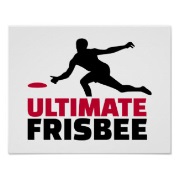 Team B versucht dies durch Abfangen (interception) oder Wegschlagen (incomplete pass) zu verhindernPunktewertung:	Jeder Touchdown zählt einen PunktEin Touchdown wird durch die gefangene Scheibe in der Endzone des Gegners erzielt.Spielfortsetzung:	von der Mittellinie:	nach einem TouchdownFällt ein Frisbee auf den Boden wechselt sofort das Spielrecht an genau diesem PunktEs ist verboten:	mit dem Frisbee zu laufen (Sternschritt erlaubt). Sollte ein Frisbee im Laufen/Springen gefangen werden, sind einige Schritte, die zum Abbremsen benötigt werden in Ordnung.-	den Spieler mit dem Frisbee beim Werfen zu behindern-	bewusster KörperkontaktTechnische Fouls wie z. B. respektloses Verhalten gegenüber dem Schiedsrichter, werden mindestens mit einer Zeitstrafe von 1 Minute bestraft!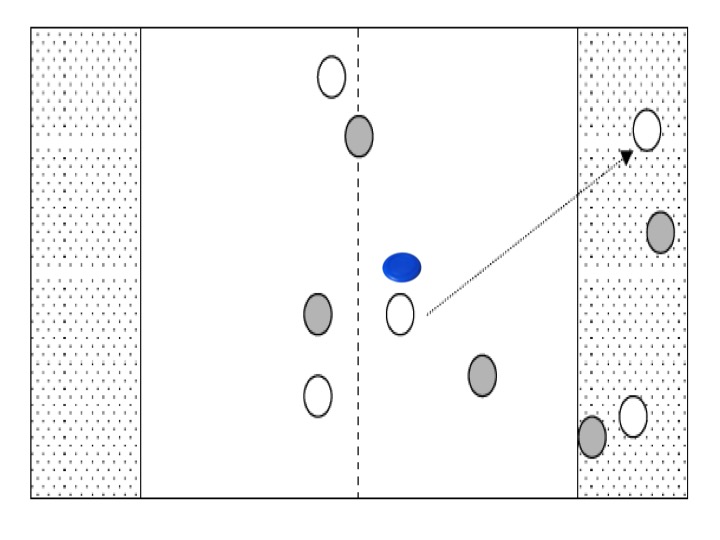 